Cleaning ContractPricing ScheduleTorridon Primary SchoolHazelbank RoadCatfordLondonSE6 1TG020 8697 2762sbm@torridonprimary.lewisham.sch.ukJune 2019This document is to be completed in accordance with the Invitation and Instructions for Tendering for receipt, using the email address above, with all relevant documentation by no later than noon on Wednesday 3 July 2019.Cleaning ContractPricing ScheduleINTRODUCTIONThis document contains 2 sections:SECTION 1 – Where the tenderer is required to say how much they will charge.  SECTION 2 – Where the School gives details of how payment is to be made.  SECTION 1 – CHARGES AND RATES1.1	It is expected that the successful tenderer will begin provision of the service(s) in September 2019.  The contract is for an initial period of 3 years, with the possibility of extensions totalling up to an additional 2 years, at the School’s discretion.1.2	Indicate the price you would charge the School for the services, fixed over the first 3 years of the contract and broken down by the various elements. These costs must be exclusive of VAT, which is recoverable by the School, but inclusive of all other costs and expenses referred to in the Contract. PRICING SCHEDULE: FIXED COSTS PLUS MANAGEMENT FEEEvaluation of Tenderer’s Financial Proposals will be undertaken based upon the total price over an initial three-year contract period.SECTION 2 – PAYMENT PROCEDURES2.1	Frequency of paymentsPayments will be made in arrears.  Successful tenderers will be required to provide consolidated electronic invoices on a monthly basis.2.2	Form to be usedWhere appropriate, third party suppliers will receive system-generated purchase orders from the School to provide goods, works and services.  All invoices must quote the Purchase Order Number.  The Invoice must be supported by an Account that must be in a form acceptable to the School to substantiate the items in the invoice.  2.3	JustificationThe Authorised Officer will require the Provider to justify the Account by giving whatever further details the Authorised Officer thinks fit.  The Provider shall at its own expense supply the School with all information and facilities required by the Authorised Officer for that purpose.2.4	DeductionsWhere it appears to the Authorised Officer that the amount claimed in the Account is greater than the value of the Service performed, or where the service provided has not been provided in accordance with the provisions of the Agreement between the Provider and the School, the Authorised Officer is entitled to decide on the value of the work for which payment is due under the Agreement.  If the Authorised Officer decides that the value of the work is less than that set out in the Account, s/he must write to the Provider setting out the figure which the Authorised Officer has decided is the correct figure and explaining why that figure is less than that set out in the Account.2.5	VATWhere any deduction is made from the Account under the previous provision, and where the Provider has issued a VAT invoice against the higher figure claimed in the Account, the Provider must cancel that VAT invoice and issue a fresh invoice in the sum decided on by the Authorised Officer.
2.6	Price IncreaseThe fees, charges and rates contained in the Pricing Documents shall be on a fixed price basis for the first 3 years of the contract.  If legislation is passed by the UK Government that will have a material effect on the costs charged by the Provider, then the School will review the fees, charges and rates applied and agree with the Provider new fees, charges and rates to be applied at the next anniversary of the contract.2.7	Time for paymentThe School will pay within 30 days of receipt of the appropriate VAT invoice either:the amount set out in the Account or the amount which the Authorised Officer has decided on under paragraph 2.4 of this document (although that amount will only paid once the Provider has issued a VAT invoice in accordance with paragraph 2.5 of this document)2.8	DisputesAny disputes about the payment will be dealt with under the dispute procedure set out in the Agreement.Signed for Tenderer:Dated this ______________________ day of __________________________________ 20__Full name of Organisation	___________________________________________________Address for correspondence	___________________________________________________	___________________________________________________	___________________________________________________Registered Address	___________________________________________________(if different from above)	___________________________________________________	___________________________________________________Telephone No	_____________________     Fax No _____________________E-mail address	___________________________________________________State whether sole proprietor	YES/NO* (delete as appropriate)In case of partnership the full names and address of each partner: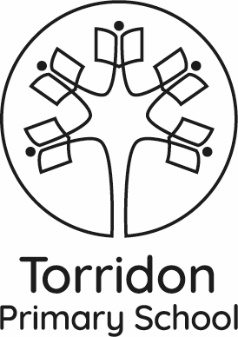 Torridon Primary SchoolTorridon Primary SchoolCost Breakdown Year 1 Year 2 Year 3 Year1 + Year2 + Year31.	Staffing / Staff Costs1.	Staffing / Staff Costs1.	Staffing / Staff Costs1.	Staffing / Staff Costs1.	Staffing / Staff Costs(list position and cost)Sub Totals:£X£X£X2.	Technology/Equipment 2.	Technology/Equipment 2.	Technology/Equipment 2.	Technology/Equipment 2.	Technology/Equipment Maintenance Other IT associated costs Sub Totals:£X£X£X3.	Management Fee 3.	Management Fee 3.	Management Fee 3.	Management Fee 3.	Management Fee Sub Totals:£X£X£X4.	Additional Costs 4.	Additional Costs 4.	Additional Costs 4.	Additional Costs 4.	Additional Costs (list and cost)Sub Totals:£X£X£XTotals:£?£?£?SignaturePrint name(s) in fullPosition held by each signatory (in the case of a company)NameAddress